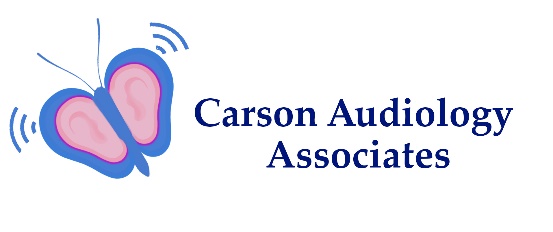 Patient Name                                                                                                                                           _________________________________________________________ Pronouns__________ Date _________                                                                                                              		Last				First			MIMailing Address ____________________________________________________________________________                                		    Street                                                         City                                            State      Zip CodeBirth Date ____________ Age ____ Social Security # ___________________      Married/Single/WidowedCell Phone _____________     Home Phone ______________      Student Status  Fulltime/Part/NoneEmergency Contact Name _____________________________________ Phone Number __________________Employed  Yes/No    Where __________________________  Work Phone ____________ Fulltime/Parttime Primary Physician ______________________________  Referring Physician ____________________________Email address __________________________________________ May we send you emails?    YES/NOPlease tell us how you heard about our office ____________________________________________________Person Responsible for AccountName ____________________________________________         Social Security # ___________________                                                                                                                 	Last                                 First                                        MIMailing Address ____________________________________________________________________________ Home Phone ____________________ Cell Phone _______________________ Work Phone _______________Employer __________________________________ Relationship to Patient ____________________________     Primary InsuranceInsurance Company Name ___________________________________________________________________Subscriber Name _____________________________Date of Birth ___________ Relationship _____________Group # __________________ ID # ___________________ Social Security # _________________________Secondary InsuranceInsurance Company Name ___________________________________________________________________Subscriber Name _____________________________Date of Birth ___________ Relationship _____________Group # __________________ ID # ___________________ Social Security # _________________________Assignment and ReleaseI hereby authorize Nanci Campbell, Au.D. to release any information required by appropriate agencies or insurance companies for purposes of filing claims.  I also authorize my insurance benefits to be paid directly to Dr. Campbell.  I am financially responsible for any diagnostic services or assistive devices, including hearing aids, at the time of purchase and any appropriate co-payments and deductibles.  We will bill your insurance for you, as a courtesy, but our relationship is with you, not your insurance company.     Patient or Guardian Signature ______________________________________ Date __________________      